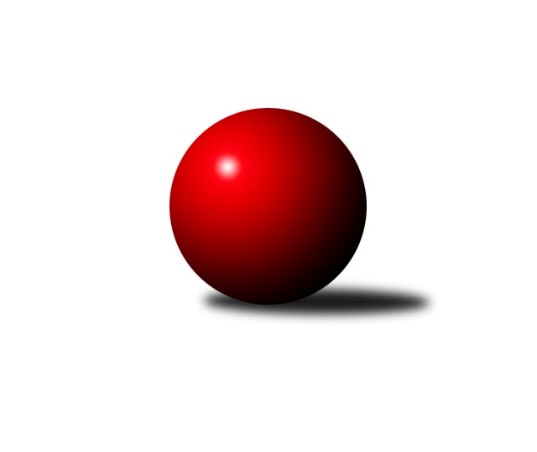 Č.1Ročník 2015/2016	23.5.2024 Krajský přebor OL 2015/2016Statistika 1. kolaTabulka družstev:		družstvo	záp	výh	rem	proh	skore	sety	průměr	body	plné	dorážka	chyby	1.	TJ Sokol Mohelnice	1	1	0	0	6.0 : 2.0 	(7.0 : 5.0)	2596	2	1823	773	35	2.	TJ Pozemstav Prostějov	1	1	0	0	6.0 : 2.0 	(6.0 : 6.0)	2380	2	1689	691	46	3.	TJ Kovohutě Břidličná ˝B˝	1	1	0	0	5.0 : 3.0 	(8.0 : 4.0)	2450	2	1712	738	40	4.	KK Zábřeh  ˝C˝	1	1	0	0	5.0 : 3.0 	(5.0 : 7.0)	2445	2	1702	743	36	5.	Sokol Přemyslovice ˝B˝	1	1	0	0	4.5 : 3.5 	(5.0 : 7.0)	2430	2	1720	710	44	6.	KK Jiskra Rýmařov ˝B˝	0	0	0	0	0.0 : 0.0 	(0.0 : 0.0)	0	0	0	0	0	7.	TJ Horní Benešov ˝C˝	1	0	0	1	3.5 : 4.5 	(7.0 : 5.0)	2424	0	1691	733	40	8.	SKK Jeseník ˝B˝	1	0	0	1	3.0 : 5.0 	(7.0 : 5.0)	2436	0	1700	736	39	9.	Spartak Přerov ˝C˝	1	0	0	1	3.0 : 5.0 	(4.0 : 8.0)	2392	0	1662	730	35	10.	KKŽ Šternberk ˝A˝	1	0	0	1	2.0 : 6.0 	(6.0 : 6.0)	2350	0	1660	690	39	11.	KK Šumperk ˝B˝	1	0	0	1	2.0 : 6.0 	(5.0 : 7.0)	2539	0	1777	762	49Tabulka doma:		družstvo	záp	výh	rem	proh	skore	sety	průměr	body	maximum	minimum	1.	TJ Sokol Mohelnice	1	1	0	0	6.0 : 2.0 	(7.0 : 5.0)	2596	2	2596	2596	2.	TJ Kovohutě Břidličná ˝B˝	1	1	0	0	5.0 : 3.0 	(8.0 : 4.0)	2450	2	2450	2450	3.	Sokol Přemyslovice ˝B˝	1	1	0	0	4.5 : 3.5 	(5.0 : 7.0)	2430	2	2430	2430	4.	TJ Horní Benešov ˝C˝	0	0	0	0	0.0 : 0.0 	(0.0 : 0.0)	0	0	0	0	5.	KK Šumperk ˝B˝	0	0	0	0	0.0 : 0.0 	(0.0 : 0.0)	0	0	0	0	6.	KK Zábřeh  ˝C˝	0	0	0	0	0.0 : 0.0 	(0.0 : 0.0)	0	0	0	0	7.	KK Jiskra Rýmařov ˝B˝	0	0	0	0	0.0 : 0.0 	(0.0 : 0.0)	0	0	0	0	8.	TJ Pozemstav Prostějov	0	0	0	0	0.0 : 0.0 	(0.0 : 0.0)	0	0	0	0	9.	Spartak Přerov ˝C˝	0	0	0	0	0.0 : 0.0 	(0.0 : 0.0)	0	0	0	0	10.	SKK Jeseník ˝B˝	1	0	0	1	3.0 : 5.0 	(7.0 : 5.0)	2436	0	2436	2436	11.	KKŽ Šternberk ˝A˝	1	0	0	1	2.0 : 6.0 	(6.0 : 6.0)	2350	0	2350	2350Tabulka venku:		družstvo	záp	výh	rem	proh	skore	sety	průměr	body	maximum	minimum	1.	TJ Pozemstav Prostějov	1	1	0	0	6.0 : 2.0 	(6.0 : 6.0)	2380	2	2380	2380	2.	KK Zábřeh  ˝C˝	1	1	0	0	5.0 : 3.0 	(5.0 : 7.0)	2445	2	2445	2445	3.	Sokol Přemyslovice ˝B˝	0	0	0	0	0.0 : 0.0 	(0.0 : 0.0)	0	0	0	0	4.	KK Jiskra Rýmařov ˝B˝	0	0	0	0	0.0 : 0.0 	(0.0 : 0.0)	0	0	0	0	5.	SKK Jeseník ˝B˝	0	0	0	0	0.0 : 0.0 	(0.0 : 0.0)	0	0	0	0	6.	TJ Sokol Mohelnice	0	0	0	0	0.0 : 0.0 	(0.0 : 0.0)	0	0	0	0	7.	KKŽ Šternberk ˝A˝	0	0	0	0	0.0 : 0.0 	(0.0 : 0.0)	0	0	0	0	8.	TJ Kovohutě Břidličná ˝B˝	0	0	0	0	0.0 : 0.0 	(0.0 : 0.0)	0	0	0	0	9.	TJ Horní Benešov ˝C˝	1	0	0	1	3.5 : 4.5 	(7.0 : 5.0)	2424	0	2424	2424	10.	Spartak Přerov ˝C˝	1	0	0	1	3.0 : 5.0 	(4.0 : 8.0)	2392	0	2392	2392	11.	KK Šumperk ˝B˝	1	0	0	1	2.0 : 6.0 	(5.0 : 7.0)	2539	0	2539	2539Tabulka podzimní části:		družstvo	záp	výh	rem	proh	skore	sety	průměr	body	doma	venku	1.	TJ Sokol Mohelnice	1	1	0	0	6.0 : 2.0 	(7.0 : 5.0)	2596	2 	1 	0 	0 	0 	0 	0	2.	TJ Pozemstav Prostějov	1	1	0	0	6.0 : 2.0 	(6.0 : 6.0)	2380	2 	0 	0 	0 	1 	0 	0	3.	TJ Kovohutě Břidličná ˝B˝	1	1	0	0	5.0 : 3.0 	(8.0 : 4.0)	2450	2 	1 	0 	0 	0 	0 	0	4.	KK Zábřeh  ˝C˝	1	1	0	0	5.0 : 3.0 	(5.0 : 7.0)	2445	2 	0 	0 	0 	1 	0 	0	5.	Sokol Přemyslovice ˝B˝	1	1	0	0	4.5 : 3.5 	(5.0 : 7.0)	2430	2 	1 	0 	0 	0 	0 	0	6.	KK Jiskra Rýmařov ˝B˝	0	0	0	0	0.0 : 0.0 	(0.0 : 0.0)	0	0 	0 	0 	0 	0 	0 	0	7.	TJ Horní Benešov ˝C˝	1	0	0	1	3.5 : 4.5 	(7.0 : 5.0)	2424	0 	0 	0 	0 	0 	0 	1	8.	SKK Jeseník ˝B˝	1	0	0	1	3.0 : 5.0 	(7.0 : 5.0)	2436	0 	0 	0 	1 	0 	0 	0	9.	Spartak Přerov ˝C˝	1	0	0	1	3.0 : 5.0 	(4.0 : 8.0)	2392	0 	0 	0 	0 	0 	0 	1	10.	KKŽ Šternberk ˝A˝	1	0	0	1	2.0 : 6.0 	(6.0 : 6.0)	2350	0 	0 	0 	1 	0 	0 	0	11.	KK Šumperk ˝B˝	1	0	0	1	2.0 : 6.0 	(5.0 : 7.0)	2539	0 	0 	0 	0 	0 	0 	1Tabulka jarní části:		družstvo	záp	výh	rem	proh	skore	sety	průměr	body	doma	venku	1.	TJ Horní Benešov ˝C˝	0	0	0	0	0.0 : 0.0 	(0.0 : 0.0)	0	0 	0 	0 	0 	0 	0 	0 	2.	KK Šumperk ˝B˝	0	0	0	0	0.0 : 0.0 	(0.0 : 0.0)	0	0 	0 	0 	0 	0 	0 	0 	3.	Sokol Přemyslovice ˝B˝	0	0	0	0	0.0 : 0.0 	(0.0 : 0.0)	0	0 	0 	0 	0 	0 	0 	0 	4.	KK Jiskra Rýmařov ˝B˝	0	0	0	0	0.0 : 0.0 	(0.0 : 0.0)	0	0 	0 	0 	0 	0 	0 	0 	5.	KK Zábřeh  ˝C˝	0	0	0	0	0.0 : 0.0 	(0.0 : 0.0)	0	0 	0 	0 	0 	0 	0 	0 	6.	SKK Jeseník ˝B˝	0	0	0	0	0.0 : 0.0 	(0.0 : 0.0)	0	0 	0 	0 	0 	0 	0 	0 	7.	TJ Pozemstav Prostějov	0	0	0	0	0.0 : 0.0 	(0.0 : 0.0)	0	0 	0 	0 	0 	0 	0 	0 	8.	TJ Sokol Mohelnice	0	0	0	0	0.0 : 0.0 	(0.0 : 0.0)	0	0 	0 	0 	0 	0 	0 	0 	9.	TJ Kovohutě Břidličná ˝B˝	0	0	0	0	0.0 : 0.0 	(0.0 : 0.0)	0	0 	0 	0 	0 	0 	0 	0 	10.	KKŽ Šternberk ˝A˝	0	0	0	0	0.0 : 0.0 	(0.0 : 0.0)	0	0 	0 	0 	0 	0 	0 	0 	11.	Spartak Přerov ˝C˝	0	0	0	0	0.0 : 0.0 	(0.0 : 0.0)	0	0 	0 	0 	0 	0 	0 	0 Zisk bodů pro družstvo:		jméno hráče	družstvo	body	zápasy	v %	dílčí body	sety	v %	1.	Tomáš Potácel 	TJ Sokol Mohelnice 	1	/	1	(100%)	2	/	2	(100%)	2.	Rostislav Krejčí 	TJ Sokol Mohelnice 	1	/	1	(100%)	2	/	2	(100%)	3.	Pavel Heinisch 	KK Šumperk ˝B˝ 	1	/	1	(100%)	2	/	2	(100%)	4.	Dagmar Jílková 	TJ Sokol Mohelnice 	1	/	1	(100%)	2	/	2	(100%)	5.	Vilém Berger 	TJ Kovohutě Břidličná ˝B˝ 	1	/	1	(100%)	2	/	2	(100%)	6.	Miroslav Setinský 	SKK Jeseník ˝B˝ 	1	/	1	(100%)	2	/	2	(100%)	7.	Tomáš Fiury 	TJ Kovohutě Břidličná ˝B˝ 	1	/	1	(100%)	2	/	2	(100%)	8.	Petr Pick 	KKŽ Šternberk ˝A˝ 	1	/	1	(100%)	2	/	2	(100%)	9.	Jaroslav Vymazal 	KK Šumperk ˝B˝ 	1	/	1	(100%)	2	/	2	(100%)	10.	Václav Kovařík 	TJ Pozemstav Prostějov 	1	/	1	(100%)	2	/	2	(100%)	11.	Marek Hampl 	KK Jiskra Rýmařov ˝B˝ 	1	/	1	(100%)	2	/	2	(100%)	12.	Petr Kozák 	TJ Horní Benešov ˝C˝ 	1	/	1	(100%)	2	/	2	(100%)	13.	Martin Mikeska 	KK Jiskra Rýmařov ˝B˝ 	1	/	1	(100%)	2	/	2	(100%)	14.	David Láčík 	TJ Horní Benešov ˝C˝ 	1	/	1	(100%)	2	/	2	(100%)	15.	Zdeněk Grulich 	Sokol Přemyslovice ˝B˝ 	1	/	1	(100%)	2	/	2	(100%)	16.	Leopold Jašek 	-- volný los -- 	1	/	1	(100%)	2	/	2	(100%)	17.	Karel Kučera 	SKK Jeseník ˝B˝ 	1	/	1	(100%)	1	/	2	(50%)	18.	Josef Jurda 	TJ Pozemstav Prostějov 	1	/	1	(100%)	1	/	2	(50%)	19.	Jana Fousková 	SKK Jeseník ˝B˝ 	1	/	1	(100%)	1	/	2	(50%)	20.	Zdeněk Šebesta 	TJ Sokol Mohelnice 	1	/	1	(100%)	1	/	2	(50%)	21.	Lukáš Vybíral 	Sokol Přemyslovice ˝B˝ 	1	/	1	(100%)	1	/	2	(50%)	22.	David Kaluža 	TJ Horní Benešov ˝C˝ 	1	/	1	(100%)	1	/	2	(50%)	23.	Martin Zaoral 	TJ Pozemstav Prostějov 	1	/	1	(100%)	1	/	2	(50%)	24.	Miroslav Bodanský 	KK Zábřeh  ˝C˝ 	1	/	1	(100%)	1	/	2	(50%)	25.	Martin Vitásek 	KK Zábřeh  ˝C˝ 	1	/	1	(100%)	1	/	2	(50%)	26.	Helena Sobčáková 	KK Zábřeh  ˝C˝ 	1	/	1	(100%)	1	/	2	(50%)	27.	Pavel Černohous 	TJ Pozemstav Prostějov 	1	/	1	(100%)	1	/	2	(50%)	28.	Libor Daňa 	Spartak Přerov ˝C˝ 	1	/	1	(100%)	1	/	2	(50%)	29.	Věra Tomanová 	KK Jiskra Rýmařov ˝B˝ 	1	/	1	(100%)	1	/	2	(50%)	30.	Zdeněk Fiury st. st.	TJ Kovohutě Břidličná ˝B˝ 	1	/	1	(100%)	1	/	2	(50%)	31.	Jan Tögel 	-- volný los -- 	1	/	1	(100%)	1	/	2	(50%)	32.	Jiří Kropáč 	-- volný los -- 	1	/	1	(100%)	1	/	2	(50%)	33.	Jiří Kohoutek 	Spartak Přerov ˝C˝ 	1	/	1	(100%)	1	/	2	(50%)	34.	Martin Holas 	Spartak Přerov ˝C˝ 	1	/	1	(100%)	1	/	2	(50%)	35.	Pavel Smejkal 	KKŽ Šternberk ˝A˝ 	1	/	1	(100%)	1	/	2	(50%)	36.	Michal Kolář 	Sokol Přemyslovice ˝B˝ 	0.5	/	1	(50%)	1	/	2	(50%)	37.	Michael Dostál 	TJ Horní Benešov ˝C˝ 	0.5	/	1	(50%)	1	/	2	(50%)	38.	Zdeněk Smrža 	TJ Horní Benešov ˝C˝ 	0	/	1	(0%)	1	/	2	(50%)	39.	Josef Veselý 	TJ Kovohutě Břidličná ˝B˝ 	0	/	1	(0%)	1	/	2	(50%)	40.	Petr Otáhal 	TJ Kovohutě Břidličná ˝B˝ 	0	/	1	(0%)	1	/	2	(50%)	41.	Miloslav Krchov 	TJ Kovohutě Břidličná ˝B˝ 	0	/	1	(0%)	1	/	2	(50%)	42.	Emil Pick 	KKŽ Šternberk ˝A˝ 	0	/	1	(0%)	1	/	2	(50%)	43.	Alena Machalíčková 	-- volný los -- 	0	/	1	(0%)	1	/	2	(50%)	44.	Michal Strachota 	KK Šumperk ˝B˝ 	0	/	1	(0%)	1	/	2	(50%)	45.	Jiří Kankovský 	Sokol Přemyslovice ˝B˝ 	0	/	1	(0%)	1	/	2	(50%)	46.	Pavel Ďuriš ml. 	KKŽ Šternberk ˝A˝ 	0	/	1	(0%)	1	/	2	(50%)	47.	František Langer 	KK Zábřeh  ˝C˝ 	0	/	1	(0%)	1	/	2	(50%)	48.	Pavel Ďuriš st. 	KKŽ Šternberk ˝A˝ 	0	/	1	(0%)	1	/	2	(50%)	49.	Miloslav Kovář 	SKK Jeseník ˝B˝ 	0	/	1	(0%)	1	/	2	(50%)	50.	Eva Křápková 	SKK Jeseník ˝B˝ 	0	/	1	(0%)	1	/	2	(50%)	51.	Jiří Polášek 	KK Jiskra Rýmařov ˝B˝ 	0	/	1	(0%)	1	/	2	(50%)	52.	Mykola Vološčuk 	KK Zábřeh  ˝C˝ 	0	/	1	(0%)	1	/	2	(50%)	53.	Petr Chlachula 	KK Jiskra Rýmařov ˝B˝ 	0	/	1	(0%)	1	/	2	(50%)	54.	Vladimír Moravec 	SKK Jeseník ˝B˝ 	0	/	1	(0%)	1	/	2	(50%)	55.	Rostislav Petřík 	Spartak Přerov ˝C˝ 	0	/	1	(0%)	1	/	2	(50%)	56.	Stanislav Feike 	TJ Pozemstav Prostějov 	0	/	1	(0%)	1	/	2	(50%)	57.	Otto Nagy 	-- volný los -- 	0	/	1	(0%)	0	/	2	(0%)	58.	Marcela Jurníčková 	Sokol Přemyslovice ˝B˝ 	0	/	1	(0%)	0	/	2	(0%)	59.	Milan Dvorský 	Sokol Přemyslovice ˝B˝ 	0	/	1	(0%)	0	/	2	(0%)	60.	Miloslav Petrů 	TJ Horní Benešov ˝C˝ 	0	/	1	(0%)	0	/	2	(0%)	61.	Jaroslav Jílek 	TJ Sokol Mohelnice 	0	/	1	(0%)	0	/	2	(0%)	62.	Filip Adámek 	Spartak Přerov ˝C˝ 	0	/	1	(0%)	0	/	2	(0%)	63.	Tomáš Havlíček 	Spartak Přerov ˝C˝ 	0	/	1	(0%)	0	/	2	(0%)	64.	Romana Valová 	KK Jiskra Rýmařov ˝B˝ 	0	/	1	(0%)	0	/	2	(0%)	65.	Josef Čapka 	TJ Pozemstav Prostějov 	0	/	1	(0%)	0	/	2	(0%)	66.	Kamila Chládková 	KK Zábřeh  ˝C˝ 	0	/	1	(0%)	0	/	2	(0%)	67.	Jindřích Gavenda 	KKŽ Šternberk ˝A˝ 	0	/	1	(0%)	0	/	2	(0%)	68.	Ján Ludrovský 	KK Šumperk ˝B˝ 	0	/	1	(0%)	0	/	2	(0%)	69.	František Všetička 	-- volný los -- 	0	/	1	(0%)	0	/	2	(0%)	70.	Miroslav Mrkos 	KK Šumperk ˝B˝ 	0	/	1	(0%)	0	/	2	(0%)	71.	Ľudovit Kumi 	TJ Sokol Mohelnice 	0	/	1	(0%)	0	/	2	(0%)	72.	Martin Sedlář 	KK Šumperk ˝B˝ 	0	/	1	(0%)	0	/	2	(0%)Průměry na kuželnách:		kuželna	průměr	plné	dorážka	chyby	výkon na hráče	1.	TJ MEZ Mohelnice, 1-2	2567	1800	767	42.0	(427.9)	2.	KK Jiskra Rýmařov, 1-4	2459	1715	744	45.5	(409.9)	3.	SKK Jeseník, 1-4	2440	1701	739	37.5	(406.8)	4.	Sokol Přemyslovice, 1-4	2427	1705	721	42.0	(404.5)	5.	TJ Kovohutě Břidličná, 1-2	2421	1687	734	37.5	(403.5)	6.	KKŽ Šternberk, 1-2	2365	1674	690	42.5	(394.2)Nejlepší výkony na kuželnách:TJ MEZ Mohelnice, 1-2TJ Sokol Mohelnice	2596	1. kolo	Jaroslav Vymazal 	KK Šumperk ˝B˝	461	1. koloKK Šumperk ˝B˝	2539	1. kolo	Rostislav Krejčí 	TJ Sokol Mohelnice	459	1. kolo		. kolo	Tomáš Potácel 	TJ Sokol Mohelnice	453	1. kolo		. kolo	Dagmar Jílková 	TJ Sokol Mohelnice	438	1. kolo		. kolo	Pavel Heinisch 	KK Šumperk ˝B˝	437	1. kolo		. kolo	Ján Ludrovský 	KK Šumperk ˝B˝	430	1. kolo		. kolo	Ľudovit Kumi 	TJ Sokol Mohelnice	428	1. kolo		. kolo	Zdeněk Šebesta 	TJ Sokol Mohelnice	410	1. kolo		. kolo	Michal Strachota 	KK Šumperk ˝B˝	409	1. kolo		. kolo	Jaroslav Jílek 	TJ Sokol Mohelnice	408	1. koloKK Jiskra Rýmařov, 1-4KK Jiskra Rýmařov ˝B˝	2505	1. kolo	Leopold Jašek 	-- volný los --	447	1. kolo-- volný los --	2414	1. kolo	Věra Tomanová 	KK Jiskra Rýmařov ˝B˝	446	1. kolo		. kolo	Alena Machalíčková 	-- volný los --	431	1. kolo		. kolo	Martin Mikeska 	KK Jiskra Rýmařov ˝B˝	427	1. kolo		. kolo	Jan Tögel 	-- volný los --	424	1. kolo		. kolo	Petr Chlachula 	KK Jiskra Rýmařov ˝B˝	422	1. kolo		. kolo	Marek Hampl 	KK Jiskra Rýmařov ˝B˝	415	1. kolo		. kolo	Jiří Kropáč 	-- volný los --	411	1. kolo		. kolo	Jiří Polášek 	KK Jiskra Rýmařov ˝B˝	408	1. kolo		. kolo	Romana Valová 	KK Jiskra Rýmařov ˝B˝	387	1. koloSKK Jeseník, 1-4KK Zábřeh  ˝C˝	2445	1. kolo	Karel Kučera 	SKK Jeseník ˝B˝	454	1. koloSKK Jeseník ˝B˝	2436	1. kolo	Martin Vitásek 	KK Zábřeh  ˝C˝	436	1. kolo		. kolo	Helena Sobčáková 	KK Zábřeh  ˝C˝	424	1. kolo		. kolo	Mykola Vološčuk 	KK Zábřeh  ˝C˝	416	1. kolo		. kolo	Miroslav Bodanský 	KK Zábřeh  ˝C˝	416	1. kolo		. kolo	Vladimír Moravec 	SKK Jeseník ˝B˝	408	1. kolo		. kolo	Miloslav Kovář 	SKK Jeseník ˝B˝	407	1. kolo		. kolo	Miroslav Setinský 	SKK Jeseník ˝B˝	394	1. kolo		. kolo	Eva Křápková 	SKK Jeseník ˝B˝	388	1. kolo		. kolo	Jana Fousková 	SKK Jeseník ˝B˝	385	1. koloSokol Přemyslovice, 1-4Sokol Přemyslovice ˝B˝	2430	1. kolo	David Láčík 	TJ Horní Benešov ˝C˝	426	1. koloTJ Horní Benešov ˝C˝	2424	1. kolo	Michal Kolář 	Sokol Přemyslovice ˝B˝	416	1. kolo		. kolo	Michael Dostál 	TJ Horní Benešov ˝C˝	416	1. kolo		. kolo	Petr Kozák 	TJ Horní Benešov ˝C˝	409	1. kolo		. kolo	David Kaluža 	TJ Horní Benešov ˝C˝	406	1. kolo		. kolo	Marcela Jurníčková 	Sokol Přemyslovice ˝B˝	406	1. kolo		. kolo	Lukáš Vybíral 	Sokol Přemyslovice ˝B˝	404	1. kolo		. kolo	Jiří Kankovský 	Sokol Přemyslovice ˝B˝	403	1. kolo		. kolo	Zdeněk Grulich 	Sokol Přemyslovice ˝B˝	402	1. kolo		. kolo	Milan Dvorský 	Sokol Přemyslovice ˝B˝	399	1. koloTJ Kovohutě Břidličná, 1-2TJ Kovohutě Břidličná ˝B˝	2450	1. kolo	Zdeněk Fiury st. st.	TJ Kovohutě Břidličná ˝B˝	434	1. koloSpartak Přerov ˝C˝	2392	1. kolo	Libor Daňa 	Spartak Přerov ˝C˝	423	1. kolo		. kolo	Jiří Kohoutek 	Spartak Přerov ˝C˝	422	1. kolo		. kolo	Rostislav Petřík 	Spartak Přerov ˝C˝	413	1. kolo		. kolo	Tomáš Fiury 	TJ Kovohutě Břidličná ˝B˝	411	1. kolo		. kolo	Petr Otáhal 	TJ Kovohutě Břidličná ˝B˝	411	1. kolo		. kolo	Martin Holas 	Spartak Přerov ˝C˝	405	1. kolo		. kolo	Vilém Berger 	TJ Kovohutě Břidličná ˝B˝	402	1. kolo		. kolo	Miloslav Krchov 	TJ Kovohutě Břidličná ˝B˝	398	1. kolo		. kolo	Josef Veselý 	TJ Kovohutě Břidličná ˝B˝	394	1. koloKKŽ Šternberk, 1-2TJ Pozemstav Prostějov	2380	1. kolo	Petr Pick 	KKŽ Šternberk ˝A˝	450	1. koloKKŽ Šternberk ˝A˝	2350	1. kolo	Václav Kovařík 	TJ Pozemstav Prostějov	413	1. kolo		. kolo	Josef Jurda 	TJ Pozemstav Prostějov	413	1. kolo		. kolo	Pavel Černohous 	TJ Pozemstav Prostějov	407	1. kolo		. kolo	Josef Čapka 	TJ Pozemstav Prostějov	405	1. kolo		. kolo	Emil Pick 	KKŽ Šternberk ˝A˝	394	1. kolo		. kolo	Jindřích Gavenda 	KKŽ Šternberk ˝A˝	387	1. kolo		. kolo	Pavel Ďuriš ml. 	KKŽ Šternberk ˝A˝	386	1. kolo		. kolo	Pavel Smejkal 	KKŽ Šternberk ˝A˝	382	1. kolo		. kolo	Martin Zaoral 	TJ Pozemstav Prostějov	382	1. koloČetnost výsledků:	6.0 : 2.0	1x	5.0 : 3.0	2x	4.5 : 3.5	1x	3.0 : 5.0	1x	2.0 : 6.0	1x